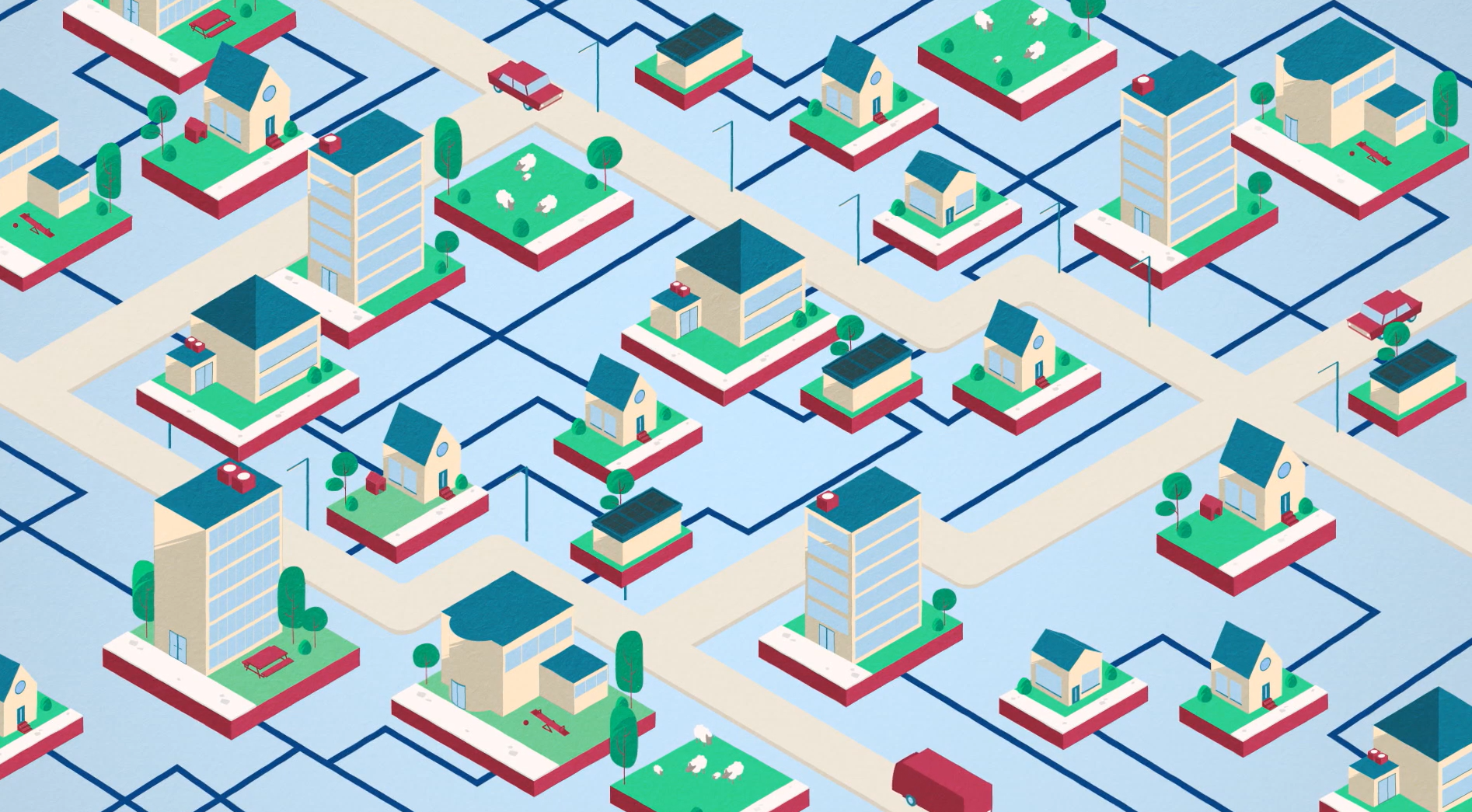 Nijmegen onderzoek naar collectieve warmteoplossing op wijkniveauNijmegen gaat de mogelijkheden onderzoeken voor een nieuw en duurzame warmteoplossing op buurtniveau: een Buurt Energie Systeem. Op [datum] ondertekenden de gemeente Nijmegen, bewoners Duurzaam Hengstdal, netwerkbedrijf Alliander en woningcorporatie Woonwaarts een gemeenschappelijke intentieverklaring. Vanwege de coronamaatregelen vond de ondertekening online plaats.De vier partijen gaan samen met bewoners in Hengstdal onderzoeken onder welke voorwaarden het Buurt Energie Systeem een goede oplossing zou kunnen zijn voor een aardgasvrije wijk. Het systeem bestaat uit een buurt-warmtepomp en een kleinschalig warmtenet dat tussen de 400 en 800 woningen van warmte voorziet. Het systeem kan in stappen worden uitgebreid en langzaam steeds duurzamer worden gemaakt. De buurtwarmtepomp levert voor het grootste deel van het jaar voldoende energie om alle woningen in de buurt te verwarmen. Voor de koudere dagen heeft het systeem erst nog een centrale ketel nodig om bij te springen. Deze ketel kan op termijn worden vervangen door het aansluiten van andere duurzame warmtebronnen in de omgeving, zoals bijvoorbeeld restwarmte van fabrieken, geothermie of waterstof. Door deze schaalbaarheid en flexibiliteit ontstaat een systeem dat zich in de loop van de tijd verder kan ontwikkelen. Het Buurt Energie Systeem is daarmee een oplossing voor zowel nu als voor de toekomst.Voordelen voor bewonersHet Buurt Energie Systeem kent voor bewoners verschillende voordelen: de aanpassingen aan bestaande woningen zijn minimaal. De warmtepomp water kan water leveren van een relatief hoge temperatuur. Dat betekent dat bewoners in hun woning de vertrouwde luxe van een CV-ketel ervaren.Het is daarnaast de bedoeling te onderzoeken of buurtbewoners ook (mede) eigenaar kunnen worden van de warmtevoorziening in hun wijk. Zij zouden hiervoor bijvoorbeeld een coöperatie kunnen oprichten waarvan alle warmteafnemers lid worden. Zo hebben zij direct inzicht in de kosten en invloed op alle beslissingen over eventuele aanpassing of uitbreiding van het Buurt Warmte Systeem.  Zo worden zij minder afhankelijk van grote energiebedrijven. Alternatief voor bestaande warmteoplossingenHet Buurt Energie Systeem is ontwikkeld door netwerkbedrijf Alliander als veelbelovende nieuwe oplossing voor aardgasvrije wijken. Hiermee wordt voorkomen dat individuele huishoudens allemaal individueel hun eigen warmtepomp aanschaffen. Dat is niet alleen inefficiënt, maar zou bovendien een zeer zware belasting leggen op het Nederlandse elektriciteitsnetwerk. Het Buurt Energie Systeem vormt ook een alternatief voor de dure, grootschalige warmtenetten waarbij duizenden woningeigenaren tegelijkertijd moeten overstappen. Het is voldoende als 400 tot 800 woningen meedoen.Buurt Energie Systeem in HengstdalDe gemeente Nijmegen heeft de doelstelling om in 2045 energieneutraal te zijn. Het kijkt daarbij wijk voor wijk wat de beste oplossing is. Een aantal wijken, waaronder Hengstdal, zal rond 2035 al aardgasvrij gemaakt worden. Een grote operatie die zorgvuldig en mét de buurt aangepakt moet worden. De gemeente Nijmegen, woningcorporatie Woonwaarts, netwerkbedrijf Alliander en Duurzaam Hengstal onderzoeken samen hoe Hengstdal aardgasvrij kan worden. 